Publicado en Barcelona el 26/01/2023 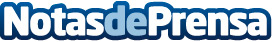 Aplicar mucha crema hidratante puede destrozar la piel según las expertas de Omorovicza, Amabari y Medik8Con el frío se tiende a aplicar más crema de la habitual, aplicar productos en exceso puede generar el efecto contrarioDatos de contacto:Gerardo Peña936971730Nota de prensa publicada en: https://www.notasdeprensa.es/aplicar-mucha-crema-hidratante-puede-destrozar_1 Categorias: Industria Farmacéutica Consumo Belleza http://www.notasdeprensa.es